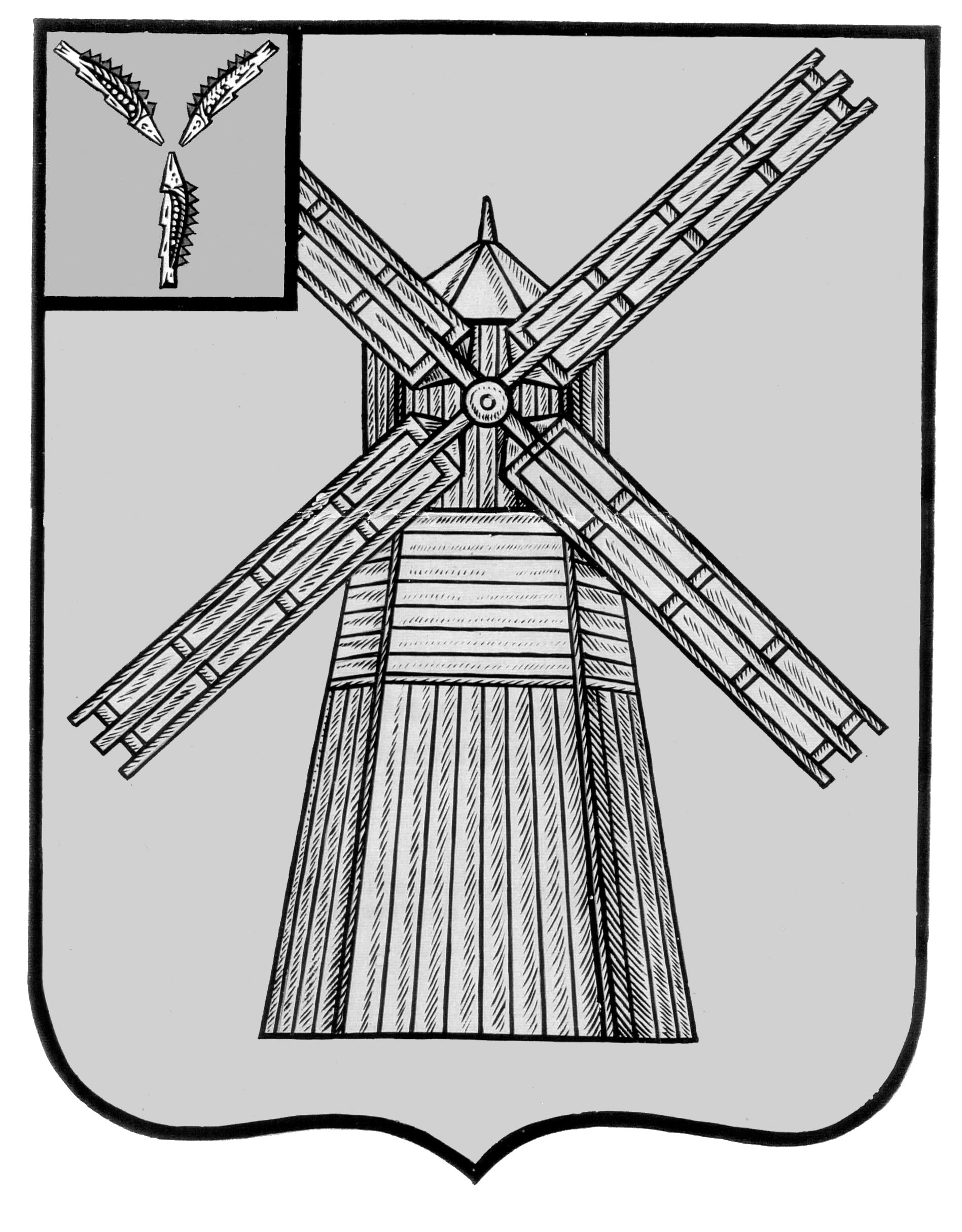 АДМИНИСТРАЦИЯ ПИТЕРСКОГО МУНИЦИПАЛЬНОГО РАЙОНА САРАТОВСКОЙ ОБЛАСТИП О С Т А Н О В Л Е Н И Еот 31 мая 2017 года  №198 с. ПитеркаО внесении изменения в постановление администрации Питерского муниципального района от 15 мая 2017 года № 170В соответствии с решением Собрания депутатов Питерского муниципального района Саратовской области от 23 марта 2017 года №8-13 «Об имущественной поддержке субъектов малого и среднего предпринимательства при предоставлении муниципального имущества на территории Питерского муниципального района», руководствуясь Уставом Питерского муниципального района Саратовской области, администрация муниципального района ПОСТАНОВЛЯЕТ:1. Внести в приложение к постановлению администрации Питерского муниципального района от 15 мая 2017 года №170 «Об Утверждении перечня имущества Питерского муниципального района, свободного от прав третьих лиц (за исключением имущественных прав субъектов малого и среднего предпринимательства), предназначенного для оказания имущественной поддержки субъектам малого и среднего предпринимательства, а также организациям, образующим инфраструктуру поддержки субъектов, малого и среднего предпринимательства»  изменение, изложив его в новой редакции согласно приложению.2. Настоящее постановление подлежит официальному опубликованию в районной газете «Искра» и на официальном сайте администрации Питерского муниципального района в сети Интернет по адресу: www.piterka.sarmo.ru в разделе «Информация для субъектов малого и среднего предпринимательства».3. Настоящее постановление вступает в силу со дня его официального опубликования в районной газете «Искра».Глава муниципального района                                                        С.И. Егоров